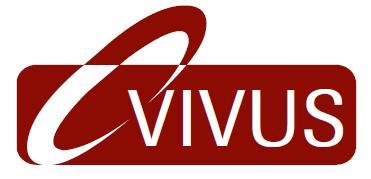 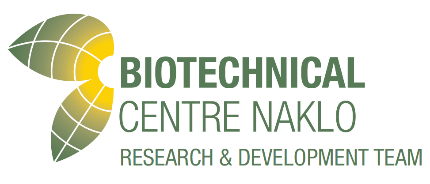 7th Conference with International ParticipationConference VIVUS 2022 –
on Agriculture, Forestry, Environmentalism and Environmental Protection, Horticulture, Food Pro Technology and Nutrition and Countryside»Between the Vision and Reality of New Horizons«                                                                                                                                                                      Declaration of Authorship 2022AUTHOR'S DATADECLARATIONBiotechnical Centre Naklo, Strahinj 99, 4202 Naklo, SloveniaDECLARATION OF AUTHORSHIP FOR PAPER FOR THE VIVUS CONFERENCE 2022Name and surname: ____________________________________________________________________________Paper's title:  ________________________________________________________________________________________________________________________________________________________________________________The conference session: _______________________________________________________________________I hereby certify that:the submitted manuscript is an exclusive result of my work; all works and opinions of other authors reffered to in the submitted manuscripts have been accordingly cited;all works of other authors reffered to have been collected in a list of bibliographic references included in my manuscript;I have acquired all permissions for usage of authorial works that have been fully transmitted into the submitted manuscript, which has been clearly described in the submitted manuscript;I am aware that plagiarism – as presenting of other works in forms of citation or nearly literal paraphrasing or graphical forms, with clear intention to present other thougths and ideas as my own – is a criminal act in violation of law (Law on authorship and Related Rights, Official Gazette of RS, no. 21/95, 68/2008);the manuscript has been reviewed and corrected and the components of the paper organized in accordance with the instructions for the shaping of abstracts and papers, published on the VIVUS conference website.   Date:                                                                                                   Author's signature  ________________________                                                                    _______________________________